Vyplatí se angažovat do aktivit studentského parlamentu?1. Scénář hodin:Čas: 90 min. (dvě hodiny)Přivítejte žáky - 1 min.Představte téma a formu práce na hodině – metoda diskuse „za” a „proti” – 2 min.Prezentace filmu – 10 min.Rozdělte třídu do 2 skupin – 2 min.Vyberte si 2 zastánce a 2 odpůrce, kteří budou spolu s učitelem celou diskusi moderovat a vyberte 3 osoby, které budou plnit úlohu poroty. Porota rozhodne, která strana vyhrála. Během diskuse mohou členové poroty klást otázky, nemohou však navrhovat odpovědi nebo odpovídat za žádnou ze stran – 3 min.Zástupce každé skupiny si vylosuje stranu: pro a proti – 2 min.Během přípravy na diskusi rozdejte otázky pro zastánce a odpůrce. Zabezpečte žákům přístup k internetovým zdrojům – 20 min.Diskuse – 25 min.Zorganizujte poradu poroty, na které vyberete vítěze diskuse. Vyhrává strana, která při hlasování získala nejvíce bodů - 5 min.Sdělte výsledky diskuse a zdůvodněte je. Každý člen poroty může vyjádřit svůj názor na toto téma - 10 min.Shrňte diskusi. Poukažte na její silné stránky. Oceňte nejaktivnější žáky a odměňte je dobrou známkou - 10 min.2. Argumenty pro žáky:     2. Argumenty pro učitele:      Samospráva to jsou všichni žáci školy. Mají-li jeho zástupci efektivně spoluorganizovat život ve škole a reprezentovat žáky, musí být do    tohoto procesu zaangažována co největší skupina mládeže. Co dělat, aby se co nejvíce žáků zapojilo do činnosti parlamentu?        Žáci se rádi angažují pokud: • mají pocit, že dokážou svou situaci opravdu ovlivnit, • vidí, že díky deklaracím a diskusím se dějí reálné změny ve škole, • vidí v navrhovaných aktivitách šanci na svůj osobní rozvoj v oblastech, které jsou pro ně  zajímavé, • jsou zodpovědní za konečný efekt své práce, • jejich zaangažování je dobrovolné.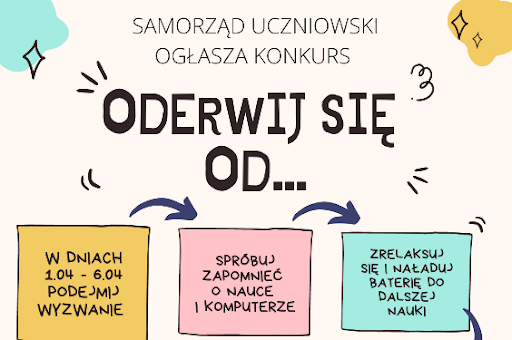 Grafika: https://www.google.com/url?sa=i&url=http%3A%2F%2Fwww.sp3.lublin.eu%2Fpl%2FStrona%2CSamorzadUczniowski%2C15.html&psig=AOvVaw3yxKNqY3JMWla1qiUhUcj1&ust=1628929692083000&source=images&cd=vfe&ved=2ahUKEwjihMeOyq3yAhXFtSoKHcqNB2MQr4kDegQIARA5 Zdroje:https://krknews.pl/dlaczego-warto-angazowac-sie-w-samorzadzie-uczniowskim-niezwykle-swieto-uczniow/ https://samorzad.ceo.org.pl/material/wlaczanie-uczniow-w-dzialania https://www.portaloswiatowy.pl/wspolpraca-szkoly-z-organami/regulamin-samorzadu-uczniowskiego-9999.html Argumenty pro zastánce:Argumenty pro odpůrce:Díky těmto aktivitám se snažím o svůj osobní rozvoj.Nerad spolupracuji s jinými. Jsem individualista. Těmito aktivitami si zvyšujem sebevědomí.Studentský parlament vnucuje svůj názor jiným.Trávím čas se zajímavými lidmi.Potřebuji čas na učení a své zájmy. Škola mi stejně zabírá spoustu času.Jsem stále kreativnější.Jsem nerad středem pozornosti. Raději dělám věci potichu, nerad se ukazuji.Mám vliv na to, co se děje ve škole.Nemáme vliv na to, co dělají. Oni stejně poslouchají většinu.Mohu se zúčastnit důležitých akcí a čerpat z nich satisfakci.Ztráta času. Dělání hlouposti a ukazování seMám možnost změnit to, co podle žáků špatně funguje.Školní život má organizovat škola a ne žáci.Účastním se akcí, které slouží všem žákům a místní komunitě.I tak udělají jen to, s čím bude souhlasit ředitel.Svůj čas trávím příjemně se zajímavými lidmi.Taková integrace na sílu se mi nelíbí, je to umělé.Nenudím se a učím se od jiných.Mé odhodlání a jednání vlastně nic nezmění, k čemu tomu věnovat čas a energii?Učím se spolupracovat s jinými.Získám dovednosti, které se mi budou hodit v dospělém životě.Neustále se rozvíjím a díky tomu se stávám lepším člověkem, který si poradí v každé životní situaci.Můžeme počítat s podporou kolegů ze studentského parlamentu.Mohu spolurozhodovat o tom, co dělá studentský parlament.Díky zaangažování a spolupráci se studentským parlamentem jsem na škole stále populárnější.Předtím, než parlament zavede nějaké změny, vždy poslouchá názory jiných žáků.Dělání něco pro jiné přináší velkou spokojenost.Existuje mnoho příležitostí k integraci se žáky z celé školy. na sportovních závodech.